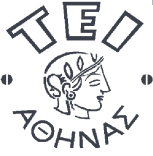 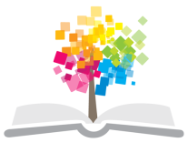 Ανοικτά Ακαδημαϊκά ΜαθήματαΤεχνολογικό Εκπαιδευτικό Ίδρυμα ΑθήναςΑισθητική προσώπου ΙI-ΘΕνότητα 10: Αφυδάτωση δέρματοςΒασιλική ΚεφαλάΤμήμα Αισθητικής και ΚοσμητολογίαςΧειμερινό Εξάμηνο (2014 – 2015)Αφυδατωση δερματοςΌταν αναφέρουμε τον όρο αφυδάτωση δέρματος, εννοούμε την απουσία νερού από τις στιβάδες του ανθρωπίνου δέρματος. Κλινικά το δέρμα εμφανίζεται τραχύ, ξηρό, δίνει την εντύπωση χαρτιού κατά την αφή, παρουσιάζοντας μικρά σπασίματα και απολέπιση. Το άτομο που πάσχει από αφυδάτωση στο δέρμα του προσώπου του, αισθάνεται τράβηγμα, συχνά κνησμό και έντονο τσούξιμο όταν τοποθετούμε υδατική κρέμα στην επιδερμίδα. Νερό παρατηρείται σε μεγάλη ποσότητα και στην επιδερμίδα και στο κυρίως δέρμα. Στο κυρίως δέρμα, μέσα σε μία ζελατινώδη ουσία πλούσια σε νερό είναι κλεισμένες ίνες ελαστίνης και κολλαγόνου, ιδρωτοποιοί και σμηγματογόνοι αδένες καθώς αιμοφόρα αγγεία, λεμφοφόρα αγγεία και νεύρα. Η επιδερμίδα που είναι λιγότερο παχιά, περιέχει μία μικρή ποσότητα νερού από το συνολικό νερό του δέρματος. Ολόκληρο το δέρμα αποτελεί σ’ έναν ενήλικο το 70 % του βάρους τους σε νερό. Αυτός είναι πολύ σημαντικός όγκος συγκρινόμενος μ’ εκείνο του πλάσματος του αίματος, που αντιπροσωπεύει τρία κιλά περίπου, μέσα σε ολόκληρο τον οργανισμό. Η πηγή του απαραίτητου υδατικού ανεφοδιασμού για την επιδερμίδα είναι το κυρίως δέρμα, το οποίο είναι πολύ καλά αγγειωμένο από τα αγγειακά τριχοειδή που διακλαδίζονται μέσα σ’ αυτό. ΄Ετσι το νερό μέσα στο δέρμα είναι εντοπισμένο στο εσωτερικό των κυττάρων της επιδερμίδας και ιδιαίτερα στη θεμέλιο ουσία του δέρματος Αιτίες της αφυδάτωσης Oι αιτίες της αφυδάτωσης μπορεί να είναι παθολογικής αιτιολογίας ή μη παθολογικής αιτιολογίας.Παθολογικής αιτιολογίας αφυδάτωση.Παθήσεις ή ασθένειες που πιθανόν να οδηγήσουν ή να επιφέρουν αφυδάτωση στο δέρμα μπορεί να είναι :Παθήσεις του θυρεοειδούς είτε προκαλούν υπολειτουργία είτε προκαλούν υπερλειτουργία, οδηγούν σε αφυδάτωση του δέρματος, είτε λόγω απουσίας νερού από τις στιβάδες του δέρματος, είτε λόγω μείωσης νερού σ΄ αυτές.Ο σακχαρώδης διαβήτης τύπου Ι & τύπου ΙΙ, λόγω συχνής αποβολής ούρων ή και της υπερβολικής αποβολής πολλές φορές ύδατος, μπορεί να προκαλέσει αφυδάτωση η οποία συνοδεύεται τις περισσότερες φορές και από διαταραχές των ηλεκτρολυτών στον οργανισμό.Παθήσεις των νεφρών οι οποίες μπορεί να οδηγήσουν σε νεφρική ανεπάρκεια.Δερματικές λοιμώξεις.Λοιμώδη νοσήματα τα οποία προκαλούνται από παράσιτα ή παρασιτώδεις νόσοι από πρωτόζωα, όπως είναι η αμοιβάδωση, η τριχομονάδωση του παχέος εντέρου και η λαμβλίαση, επιφέρουν αφυδάτωση, σαν αποτέλεσμα των αυξημένων διαρροϊκών κενώσεων.Παθήσεις του παχέος εντέρου.Μη παθολογικής αιτιολογίας αφυδάτωση.Με την πάροδο του χρόνου παρουσιάζεται προοδευτική μείωση νερού από τις στιβάδες του δέρματος. Συχνά θα παρατηρήσουμε άτομα στη βρεφική και στην παιδική ηλικία, να έχουν δέρμα υπερυδατωμένο και μερικές φορές τα άτομα αυτά να εμφανίζονται με οιδηματώδη χαρακτηριστικά. Αργότερα στους ενήλικες και μάλιστα μετά από το εικοστό έτος της ηλικίας τους, παρατηρείται προοδευτική ελάττωση του ποσοστού του ύδατός του στα 70% του αρχικού του ποσοστού, ενώ στο τριακοστό έτος της ηλικίας έχουμε ελάττωση του ποσοστού του ύδατος στα 60% του αρχικού του ποσοστού. Η προοδευτική αυτή ελάττωση στην ποσότητα του αποθηκευμένου στο δέρμα ύδατος, έχει δυσάρεστες συνέπειες για το δέρμα. Η μη παθολογικής αιτιολογίας αφυδάτωση μπορεί να οφείλεται :1) Στην απώλεια ύδατος από το εξωκυττάριο υγρό2) Στην απώλεια ύδατος από το εσωτερικό των κυττάρων και3) Από διάφορους εξωτερικούς παράγοντες.Απώλεια ύδατος από το εξωκυττάριο υγρό. 1 ) Από την ανεπάρκεια της αγγειακής συμβολής είτε λόγω ελάττωσης του όγκου των αγγείων ή λόγω της μείωσης της διαμέτρου των αγγείων ( όπως στο γήρας ), η συμβολή του ύδατος που προέρχεται από το πλάσμα είναι μειωμένη.2 ) Από ανεπάρκεια σε πολύτιμα ιόντα που μπορεί να οδηγήσει σε διαφυγή νερού. 3)  Aπό την αποβολή νερού, μέσω των εκκρίσεων των ιδρωτοποιών αδένων, η οποία όμως αντισταθμίζεται από τον ανεφοδιασμό ύδατος από το πλασματικό νερό του δέρματος, έτσι ώστε να διατηρείται η υδάτωση του δέρματος σε κανονική κατάσταση. Εάν αυτός ο ανεφοδιασμός διαταραχθεί ή είναι ανεπαρκής, τότε οδηγείται το δέρμα στην αφυδάτωση.4)Εάν ο ανεφοδιασμός της επιδερμίδας που εξασφαλίζεται από το νερό το οποίο βρίσκεται στο εξωκυτταρικό υγρό συναντήσει εμπόδια έχουμε και τότε αφυδάτωση. Τέτοια εμπόδια είναι:α. Η  ανεπαρκής αγγείωση του θηλώδους στρώματος του χορίου. β. Η ανισορροπία των ανταλλαγών στη βασική μεμβράνη του δέρματος οδηγεί σε   καθυστέρηση της επιδερμικής αφυδάτωσης.γ. Η επίδραση των ατμοσφαιρικών ρύπων.Απώλεια ύδατος από το ενδοκυττάριο υγρό.Η φυσιολογική ενδοκυτταρική αφυδάτωση της επιδερμίδας, μπορεί να τονισθεί περισσότερο, πολλές φορές, σε σημείο που προκαλεί μία πραγματική επιδερμική ξηρότητα, η οποία αποτελεί σπουδαίο παράγοντα γηρασμού. Τέτοιες περιπτώσεις έχουμε :Εάν η κερατίνη στιβάδα έχει λεπτύνει ή έχει αποκολληθεί. Η εξέλιξη αυτή προκύπτει κυρίως στα πολύ εύθραυστα και λεπτά δέρματα, μιας και η παρουσία της κερατίνης στιβάδας είναι πολύ σημαντική για την ενυδάτωση της επιδερμίδας και αντιστέκεται στην αποβολή νερού.Όταν η υδρολιπιδική μεμβράνη ( Natural Moisturizing Factor ) είναι ποιοτικά και ποσοτικά ανεπαρκής. Η ανεπάρκεια αυτή έχει σαν αποτέλεσμα την πλημμελή προστασία της κεράτινης στιβάδας, με αποτέλεσμα από την μια το δέρμα να εμφανίζεται λιγότερο απαλό και παχύτερο και από την άλλη να μην εμποδίζεται η διαφυγή νερού από το δέρμα.   Απώλεια ύδατος με την επίδραση εξωτερικών παραγόντων 1 ) Υπερβολική χρήση εξωτερικά νερού. Όσο περίεργο και να ακούγεται ότι η χρήση νερού εξωτερικά δρα επιβαρυντικά στο δέρμα σε επίπεδο αφυδάτωσης, μπορεί να εξηγηθεί επιστημονικά. Το κερατινοποιημένο επιθήλιο απορροφά με μεγάλη ευκολία νερό όταν το δέρμα βαπτίζεται μέσα σ’ αυτό με αποτέλεσμα να ενυδατώνεται και να διογκώνεται. Οι μεγάλες πιέσεις οι οποίες ασκούνται κατά τη διάρκεια της διόγκωσης στους χημικούς δεσμούς οι οποίοι συγκρατούν τα αμινοξέα από τα οποία αποτελείται η κερατίνη πρωτεΐνη της κεράτινης στιβάδας, είναι πιθανόν να σπάσουν τους δεσμούς αυτούς με αποτέλεσμα να προκληθούν μη αναστρέψιμες βλάβες στην επιδερμίδα. Όταν το δέρμα απομακρυνθεί από το νερό, το κερατινοποιημένο επιθήλιο αρχίζει να αφυδατώνεται και να προσπαθεί να ανακτήσει το αρχικό του μέγεθος και το σχήμα του. Στη προσπάθειά του αυτή το δέρμα συναντά δυσκολίες λόγω της καταστροφής των χημικών δεσμών της κερατίνης πρωτεϊνης, με αποτέλεσμα μερικά κύτταρα της κεράτινης στιβάδας να μην μπορούν να επιστρέψουν στην αρχική τους θέση, αλλά να προεξέχουν πάνω από την επιφάνεια του δέρματος δίνοντας μια αίσθηση τραχύτητας.2 ) Υπερβολική χρήση σαπουνιών και ακατάλληλων προϊόντων καθαρισμού του δέρματος. Η αλόγιστη χρήση προϊόντων καθαρισμού έχει σαν αποτέλεσμα την μεταβολή του ΡΗ του δέρματος έχοντας έτσι είτε την μετακίνησή του σε αλκαλικότερες περιοχές όπου ευνοείται η ανάπτυξη μικροοργανισμών, είτε την μετακίνησή του σε πιο όξινες περιοχές όπου ευνοείται η σμηγματόρροια και η εμφάνιση φλεγμονωδών αλλοιώσεων της ακμής. Σημαντική  επίσης επιβάρυνση έχουμε και από τον κακώς εννοούμενο «καλό καθαρισμό » του δέρματος με την χρήση σαπουνιών, ο οποίος προκαλεί απομάκρυνση μόνο του εξωτερικού σμήγματος το οποίο είναι απαραίτητο για την προστασία της επιδερμίδας από την αφυδάτωση και την δημιουργία ρυτίδων.3) Οι κλιματολογικές συνθήκες (θερμοκρασία και σχετική υγρασία του περιβάλλοντος)  επηρεάζουν την κατάσταση υδάτωσης του δέρματος λόγω της επίδρασης που ασκούν στην ποιοτική και την ποσοτική σύσταση του NMF(του φυσικού παράγοντα υδάτωσης), πιθανόν να οδηγήσουν σε ακραίες καταστάσεις αφυδάτωσης και γήρανσης. 4) Η χρήση ακατάλληλων για τον κάθε τύπο δέρματος κοσμετικών προϊόντων ή η λανθασμένη εφαρμογή τους οδηγεί στην αφυδάτωση και στην δημιουργία ρυτίδων, λόγω της ποιοτικής και ποσοτικής αλλοίωσης του NMF.ΣημειώματαΣημείωμα ΑναφοράςCopyright ΤΕΙ Αθήνας, Βασιλική Κεφαλά, 2014. Βασιλική Κεφαλά. «Αισθητική προσώπου ΙΙ-Θ. Ενότητα 10: Αφυδάτωση δέρματος». Έκδοση: 1.0. Αθήνα 2014. Διαθέσιμο από τη δικτυακή διεύθυνση: ocp.teiath.gr.Σημείωμα ΑδειοδότησηςΤο παρόν υλικό διατίθεται με τους όρους της άδειας χρήσης Creative Commons Αναφορά, Μη Εμπορική Χρήση Παρόμοια Διανομή 4.0 [1] ή μεταγενέστερη, Διεθνής Έκδοση.   Εξαιρούνται τα αυτοτελή έργα τρίτων π.χ. φωτογραφίες, διαγράμματα κ.λ.π.,  τα οποία εμπεριέχονται σε αυτό και τα οποία αναφέρονται μαζί με τους όρους χρήσης τους στο «Σημείωμα Χρήσης Έργων Τρίτων».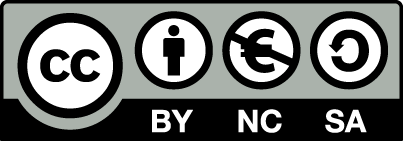 [1] http://creativecommons.org/licenses/by-nc-sa/4.0/ Ως Μη Εμπορική ορίζεται η χρήση:που δεν περιλαμβάνει άμεσο ή έμμεσο οικονομικό όφελος από την χρήση του έργου, για το διανομέα του έργου και αδειοδόχοπου δεν περιλαμβάνει οικονομική συναλλαγή ως προϋπόθεση για τη χρήση ή πρόσβαση στο έργοπου δεν προσπορίζει στο διανομέα του έργου και αδειοδόχο έμμεσο οικονομικό όφελος (π.χ. διαφημίσεις) από την προβολή του έργου σε διαδικτυακό τόποΟ δικαιούχος μπορεί να παρέχει στον αδειοδόχο ξεχωριστή άδεια να χρησιμοποιεί το έργο για εμπορική χρήση, εφόσον αυτό του ζητηθεί.Διατήρηση ΣημειωμάτωνΟποιαδήποτε αναπαραγωγή ή διασκευή του υλικού θα πρέπει να συμπεριλαμβάνει:το Σημείωμα Αναφοράςτο Σημείωμα Αδειοδότησηςτη δήλωση Διατήρησης Σημειωμάτων το Σημείωμα Χρήσης Έργων Τρίτων (εφόσον υπάρχει)μαζί με τους συνοδευόμενους υπερσυνδέσμους.Επεξήγηση όρων χρήσης έργων τρίτωνΔιατήρηση ΣημειωμάτωνΟποιαδήποτε αναπαραγωγή ή διασκευή του υλικού θα πρέπει να συμπεριλαμβάνει:Το Σημείωμα ΑναφοράςΤο Σημείωμα ΑδειοδότησηςΤη δήλωση Διατήρησης Σημειωμάτων Το Σημείωμα Χρήσης Έργων Τρίτων (εφόσον υπάρχει) μαζί με τους συνοδευόμενους υπερσυνδέσμους.Σημείωμα Χρήσης Έργων Τρίτων Το Έργο αυτό κάνει χρήση του παρακάτω έργου:Βασιλική Κεφαλά, Συμπληρωματικές σημειώσεις, Αισθητική προσώπου ΙΙ, ΤΕΙ ΑθήναςΤο περιεχόμενο του μαθήματος διατίθεται με άδεια Creative Commons εκτός και αν αναφέρεται διαφορετικά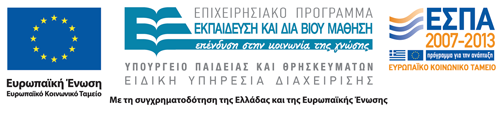 Το έργο υλοποιείται στο πλαίσιο του Επιχειρησιακού Προγράμματος «Εκπαίδευση και Δια Βίου Μάθηση» και συγχρηματοδοτείται από την Ευρωπαϊκή Ένωση (Ευρωπαϊκό Κοινωνικό Ταμείο) και από εθνικούς πόρους.Ανοικτά Ακαδημαϊκά ΜαθήματαΤεχνολογικό Εκπαιδευτικό Ίδρυμα ΑθήναςΤέλος ΕνότηταςΧρηματοδότησηΤο παρόν εκπαιδευτικό υλικό έχει αναπτυχθεί στα πλαίσια του εκπαιδευτικού έργου του διδάσκοντα.Το έργο «Ανοικτά Ακαδημαϊκά Μαθήματα στο ΤΕΙ Αθήνας» έχει χρηματοδοτήσει μόνο τη αναδιαμόρφωση του εκπαιδευτικού υλικού. Το έργο υλοποιείται στο πλαίσιο του Επιχειρησιακού Προγράμματος «Εκπαίδευση και Δια Βίου Μάθηση» και συγχρηματοδοτείται από την Ευρωπαϊκή Ένωση (Ευρωπαϊκό Κοινωνικό Ταμείο) και από εθνικούς πόρους.©Δεν επιτρέπεται η επαναχρησιμοποίηση του έργου, παρά μόνο εάν ζητηθεί εκ νέου άδεια από το δημιουργό.διαθέσιμο με άδεια CC-BYΕπιτρέπεται η επαναχρησιμοποίηση του έργου και η δημιουργία παραγώγων αυτού με απλή αναφορά του δημιουργού.διαθέσιμο με άδεια CC-BY-SAΕπιτρέπεται η επαναχρησιμοποίηση του έργου με αναφορά του δημιουργού, και διάθεση του έργου ή του παράγωγου αυτού με την ίδια άδεια.διαθέσιμο με άδεια CC-BY-NDΕπιτρέπεται η επαναχρησιμοποίηση του έργου με αναφορά του δημιουργού. Δεν επιτρέπεται η δημιουργία παραγώγων του έργου.διαθέσιμο με άδεια CC-BY-NCΕπιτρέπεται η επαναχρησιμοποίηση του έργου με αναφορά του δημιουργού. Δεν επιτρέπεται η εμπορική χρήση του έργου.διαθέσιμο με άδεια CC-BY-NC-SAΕπιτρέπεται η επαναχρησιμοποίηση του έργου με αναφορά του δημιουργού και διάθεση του έργου ή του παράγωγου αυτού με την ίδια άδεια. Δεν επιτρέπεται η εμπορική χρήση του έργου.διαθέσιμο με άδεια CC-BY-NC-NDΕπιτρέπεται η επαναχρησιμοποίηση του έργου με αναφορά του δημιουργού. Δεν επιτρέπεται η εμπορική χρήση του έργου και η δημιουργία παραγώγων του.διαθέσιμο με άδεια CC0 Public DomainΕπιτρέπεται η επαναχρησιμοποίηση του έργου, η δημιουργία παραγώγων αυτού και η εμπορική του χρήση, χωρίς αναφορά του δημιουργού.διαθέσιμο ως κοινό κτήμαΕπιτρέπεται η επαναχρησιμοποίηση του έργου, η δημιουργία παραγώγων αυτού και η εμπορική του χρήση, χωρίς αναφορά του δημιουργού.χωρίς σήμανσηΣυνήθως δεν επιτρέπεται η επαναχρησιμοποίηση του έργου.